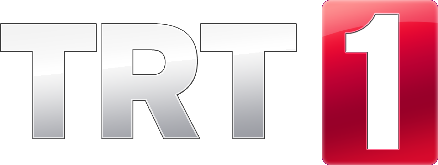 TRT 1, Bayram Boyunca Sinema Keyfini Evlerinize Taşıyacak!Anadolu'da Somuncu Baba adıyla tanınan büyük düşünür Şeyh Hamid-i Veli'nin sırlarla dolu hayat yolculuğunu ve İlahi Aşk'ı arama serüvenini ilgi çekici bir yol hikâyesi ile anlatan ‘’Somuncu Baba: Aşkın Sırrı’’, 4 Temmuz Pazartesi akşamı saat 21.20’de TRT 1 ekranında. Basın Bülteni Temmuz 2016 Birbirinden özel yerli filmler, bayram boyunca TRT 1 ekranında olacak. 4 Temmuz Pazartesi günü saat 21.20’de ‘’Somuncu Baba: Aşkın Sırrı’’ filmiyle başlayacak yerli sinema şöleni, Ramazan Bayramı boyunca ekranlarda olacak. Genç yaşta babasını kaybetmenin travmasını yaşayan Hamid, yaşadığı acı sonucu kendisini bulma yoluna girer ve bir dergâha sığınır. Buradaki diğer müritler gibi dergâhın günlük işlerine yardımcı olur ve ekmek pişirmeye başlar. Bir yandan da ilim derslerini sıkı sıkıya takip eder. Kısa sürede hocasının gözdesi haline gelen Hamid, hocasının isteği sürpriz bir evliliği kabul etmek zorunda kalır. Fakat onun içinde adını koyamadığı İlahi Aşk'ı arama arzusu çoktan yeşermiştir... Yönetmenliğini ve senaristliğini Kürşat Kızbaz’ın üstlendiği 2016 yapımı film; Somuncu Baba’nın yaşamını ve İlahi Aşk’ı arayışını konu ediniyor. Başrollerinde Furkan Palalı, Gürkan Uygun, Saruhan Hünel’in yer aldığı filmde Ali Sürmeli, Emin Olcay, Haldun Boysan gibi usta oyuncular da yer alıyor. ’Somuncu Baba Aşkın Sırrı’’ arife günü saat 21.20’de TRT 1 ekranlarında olacak. Yerli Sinema Şöleni Bayram Boyunca TRT 1 Ekranlarında olacakArife günü ’Somuncu Baba: Aşkın Sırrı’’ filmiyle başlayan yerli sinema şöleni, bayramın birinci günü Burak Arlıel’in yönettiği ‘’Kırımlı’’, dördüncü günü ise Celal Çimen’in yönettiği ‘’Kod Adı K.O.Z’’ filmleriyle sürecek ve 9 Temmuz Cumartesi günü Yasin Uslu’nun yönetmenliğini üstlendiği ‘’Darbe’’ filmiyle sona erecek. BASIN İLETİŞİM: 	BERSAY İLETİŞİMAyşegül Azemar 	aysegul.azemar@bersay.com.tr 	0212 337 51 50Engin Saydam	 	engin.saydam@bersay.com.tr 	0212 337 51 87Mirhan Binici	 	mirhan.binici@bersay.com.tr 	0212 337 52 45